Aileen Wright English Catholic SchoolMarch Newsletter                 MONTHLY VIRTUE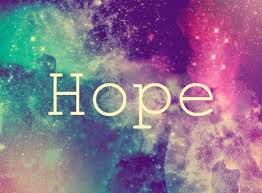 Our monthly virtue for March is Hope being animated by Mr. Caruso’s and Ms. Nadon’s JK/K classroom. A hopeful person is someone who knows that God is in control and will bring about what is best for us. SCHOOL WIDE FOCUS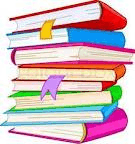 In Language Arts, we are focusing on Narrative reading and writing. In Mathematics, we are focusing on Patterning and algebra. We continue our critical thinking skills with “What do you think?” “How do you know?”PAPS Power Shop RAFFLE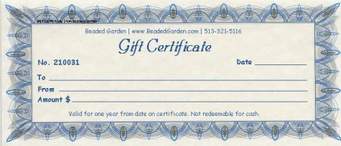 $ 1000.00 Gift CertificateAll tickets must be returned to school by Tuesday, March 6, 2018 The draw is being held on Wednesday, March 7, 2018 at 1 pm at the school. All proceeds go towards Student Activities and Educational Trips. It is important note that all proceeds sold by your child will go towards their Educational Trip! Don’t miss out on this opportunity. 	MARCH BREAKWe are starting our off our March Break with Pajama Day on Friday, March 9. March Break is from Monday, March 12- March 16.  We are looking forward to welcoming everyone back on Monday, March 19.  Enjoy and Be Safe! PIZZA DAY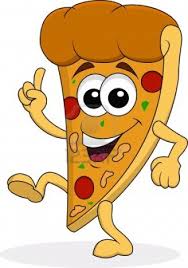 Just a friendly reminder that Pizza Money is due on Wednesday, March 28 for Pizza Day on Thursday, March 29. The cost for one slice is $2.00. HAPPY EASTER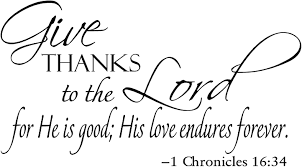 Enjoy your Easter weekend with your family! 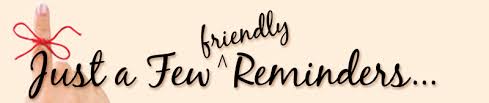 Proper School Uniform consisting of a school uniform top and black bottom is mandatory Monday-Thursday. Cell Phones are not permitted at school. If your child needs their phone at the end of the day, they are welcome to leave them in the main office. We are responsible for your children not their electronics. It is so important that your child attend school regularly and arrive to school on time ready for learning.  When your child is absent from school, it feels like we are missing an important part of our School family. Aim for 8:30 am so your child can start their day with a delicious breakfast. As always, please don’t hesitate to contact the school if you have any questions and/or concerns. Your continued support and understanding is always appreciated. Yours in Catholic Education, Andrea Iserhoff